ПРОЕКТОб утверждении формы проверочного листа, применяемого при осуществлении муниципального контроля в сфере благоустройства В соответствии с Федеральным законом от 6 октября 2003 г. № 131-ФЗ «Об общих принципах организации местного самоуправления в Российской Федерации», Федеральным законом от 31 июля 2020 г. № 248-ФЗ «О государственном контроле (надзоре) и муниципальном контроле в Российской Федерации», постановлением Правительства Российской Федерации от 27 октября 2021 г. № 1844 «Об утверждении требований к разработке, содержанию, общественному обсуждению проектов форм проверочных листов, утверждению, применению, актуализации форм проверочных листов, а также случаев обязательного применения проверочных листов», Уставом Гришковского сельского поселения Калининского района, п о с т а н о в л я ю: 1. Утвердить форму проверочного листа, применяемого при осуществлении муниципального контроля в сфере благоустройства на территории Гришковского сельского поселения Калининского района (прилагается).2. Общему отделу администрации Гришковского сельского поселения Калининского района (Тихомирова Г.В.) обнародовать настоящее постановление в установленном порядке и разместить на официальном сайте Гришковского сельского поселения Калининского района в информационно-телекоммуникационной сети «Интернет».3. Контроль за выполнением настоящего постановления оставляю за собой.4. Постановление вступает в силу со дня его подписания, но не ранее 1 марта 2022 года.Глава Гришковского сельского поселения Калининского района                                                                       Т.А. НекрасоваПриложениеУТВЕРЖДЕНА Постановлением администрации Гришковского сельского поселения Калининского района от______________ № _________ФОРМАпроверочного листа, применяемого при осуществлении муниципального контроля в сфере благоустройства на территории Гришковского сельского поселения Калининского района________________________________________________________________________________Наименование контрольного органа1. Вид контрольного мероприятия:____________________________________________________________________________________________________________________________2. Форма проверочного листа утверждена постановлением администрации Гришковского сельского поселения Калининского района округа от «____»_________20___г. №____ _________________________________________________________________________3. Контролируемое лицо (фамилия, имя и отчество (при наличии)  гражданина или индивидуального предпринимателя, являющегося контролируемым лицом, его идентификационный номер налогоплательщика и (или) основной государственный регистрационный номер индивидуального предпринимателя, адрес регистрации гражданина или индивидуального предпринимателя, наименование юридического лица, являющегося контролируемым лицом, его идентификационный номер налогоплательщика и (или)  основной государственный регистрационный номер, адрес организации (ее филиалов, представительств, обособленных структурных подразделений): _________________________________________________________________________________________________________4. Место проведения контрольного мероприятия с заполнением проверочного листа: ________________________________________________________________________________5. Объект муниципального контроля __________________________________________________________________________________________________________________________6. Реквизиты решения о проведении контрольного мероприятия: __________________________________________________________________________________________________7. Учетный номер контрольного мероприятия и дата присвоения учетного номера контрольного мероприятия в едином реестре проверок: ________________________________________________________________________________________________________________8. Должность, фамилия и инициалы должностного лица (лиц) контрольного органа, проводящего(-их) контрольное мероприятие и заполняющего (-их) проверочный лист ______________________________________________________________________________________29. Список контрольных вопросов, отражающих содержание обязательных требований, ответы на которые свидетельствуют о соблюдении или несоблюдении юридическим лицом, индивидуальным предпринимателем, гражданином обязательных требований, составляющих предмет проверки:Пояснения и дополнения к вопросам, содержащимся в списке: __________________________________________________________________________________________________________Подписи лица (лиц) проводящего (проводящих) контрольное мероприятие:С проверочным листом ознакомлен(а):________________________________________________________________________________(фамилия, имя, отчество (в случае, если имеется), должность руководителя, иного должностного лица или уполномоченного представителя юридического лица, индивидуального предпринимателя, его уполномоченного представителя)«____» ______________ 20___г.                                       _________________________________(подпись)4Отметка об отказе ознакомления с проверочным листом:________________________________________________________________________________(фамилия, имя, отчество (в случае, если имеется), уполномоченного должностного лица (лиц), проводящего контрольное мероприятие)«____» ______________ 20___г.                                      _________________________________(подпись)Копию проверочного листа получил(а): _____________________________________________________________________________________________________________________________(фамилия, имя, отчество (в случае, если имеется), должность руководителя, иного должностного лица или уполномоченного представителя юридического лица, индивидуального предпринимателя, его уполномоченного представителя)«____» ______________ 20___г.                                    __________________________________(подпись)Отметка об отказе получения проверочного листа: ____________________________________________________________________________________________________________________(фамилия, имя, отчество (в случае, если имеется), уполномоченного должностного лица (лиц), проводящего контрольное мероприятие)«____» ______________ 20___г.                                    __________________________________(подпись)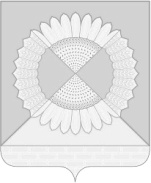 АДМИНИСТРАЦИЯ ГРИШКОВСКОГО СЕЛЬСКОГО ПОСЕЛЕНИЯКАЛИНИНСКОГО РАЙОНАПОСТАНОВЛЕНИЕ№п/пВопросы, отражающие содержание обязательных требованийОснование (реквизиты нормативных правовых актов с указанием их структурных единиц, которыми установлены обязательные требования)ДаНетОтветы на вопросыОтветы на вопросы№п/пВопросы, отражающие содержание обязательных требованийОснование (реквизиты нормативных правовых актов с указанием их структурных единиц, которыми установлены обязательные требования)ДаНетНеприменимоПримечание (подлежит обязательному заполнению в случае заполнения графы «неприменимо»12345671Соответствие элементов благоустройства территории поселения и их содержания обязательным требованиям разделы II, VII, VIII, IX Правил благоустройства территории Гришковского сельского поселения Калининского района, утвержденных решением Совета Гришковского сельского поселения Калининского района от 29.08.2019 № 2092Соблюдение обязательных требований к содержанию и внешнему виду зданий и сооруженийраздел IV Правил благоустройства территории Гришковского сельского поселения Калининского района, утвержденных решением Совета Гришковского сельского поселения Калининского района от 29.08.2019 № 2093. Соблюдение обязательных требований при организации уборки территориираздел V Правил благоустройства территории Гришковского сельского поселения Калининского района, утвержденных решением Совета Гришковского сельского поселения Калининского района от 29.08.2019 № 2094Соблюдение обязательных требований при содержании домашних животныхраздел VI Правил благоустройства территории Гришковского сельского поселения Калининского района, утвержденных решением Совета Гришковского сельского поселения Калининского района от 29.08.2019 № 209333333312345675 Соблюдение обязательных требований при проведении работ при строительстве, ремонте, реконструкции коммуникацийраздел IX Правил благоустройства территории Гришковского сельского поселения Калининского района, утвержденных решением Совета Гришковского сельского поселения Калининского района от 29.08.2019 № 2096Соблюдение обязательных требований при обеспечении беспрепятственного доступа маломобильных граждан к объектам социальной, транспортной и инженерной инфраструктурраздел X Правил благоустройства территории Гришковского сельского поселения Калининского района, утвержденных решением Совета Гришковского сельского поселения Калининского района от 29.08.2019 № 2097Соблюдение обязательных требований к сезонным объектам общественного питания, объектам торговли и объектам сферы услуграздел XI Правил благоустройства территории Гришковского сельского поселения Калининского района, утвержденных решением Совета Гришковского сельского поселения Калининского района от 29.08.2019 № 209____________________(подпись)______________________________________________(фамилия, инициалы)__________________________(подпись)(фамилия, инициалы)